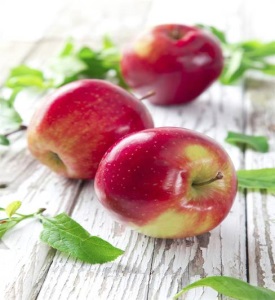                            JELOVNIK OD 24.5.2021. DO 28.5.2021.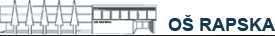 MLIJEČNI OBROKRUČAKUŽINAPONEDJELJAKKrafna s pekmezom, kakaoVarivo od povrća s ječmenom kašom i puretinom, puding, polubijeli kruhFina štangicaUTORAKGraham žemlja, pileća salama, čajBistra juha, umak bologneze, kupus salata, kruh polubijeliSirni namaz na polubijelom kruhuSRIJEDAPileća pašteta na polubijelom kruhu, čaj s medom Varivo od leće sa svinjetinom, kolač, kukuruzni kruhKroasanČETVRTAKHrenovka u lisnatom tijestu , voće SŠV    Grah varivo s kobasicom, cedevita, šestinski kruhPudingPETAKSirnica, sokPanirani oslić, blitva na lešo s krumpirom, kruh sa suncokretomVoće